2014年秋季残疾人大学生招聘和实习专场对接会参会单位名录（10月31日）2014年秋季残疾人大学生招聘和实习专场对接会参会单位名录（10月31日）展位单 位 名 称招聘人数招 聘 岗 位1北京优选财富管理有限公司11新媒体运营专员、php程序员、UI设计师、文案专员、投资研究员2中科启元教育科技投资有限公司若干人幼儿教师3北京禹神医疗器材有限责任公司若干人化验员、技术员、车间员工4北京淳中视讯科技有限公司若干人商务助理、平面设计5北京掌上极浩信息技术有限公司20商务助理、运营专员6北京米多琪有限公司若干人PHP、HTML5程序员7家乐福大钟寺店、方圆大厦店、通州店若干人收银员、服务中心人员、退休返聘人员、部门文员、生鲜理货员、保安防损员8北京安惠公司7电商专员、客服专员、平面设计师、工装设计师、出纳、文案9北京柯林国际贸易有限公司12电子商务、普工、司送货机、渠道销售10北京恒昌利通投资管理有限公司若干人行政专员、客服专员、档案管理员、合同审核专员11北京中金万城科技有限公司7淘宝客服/在线销售、投诉专员、运营助理、审核专员12北京颐和安缦酒店若干人总机话务员；客房部服务员；中、西、日、法餐饮部服务员、机修工、电工13北京市奥蒂通电梯有限公司2外贸销售人员14北京华瑞博文能源技术有限公司若干人桌面工程师、打印机维修工程师15北京二商健力食品科技有限公司7销售代表、采购内勤、销售内勤16北京华超经贸公司若干人话务订单员17中国数字图书馆有限责任公司若干人编辑策划、教育内容编导、资源编目员18正保远程教育集团若干人网编、教学助理、市场营销、技术开发19华普天健会计师事务所4系统管理员、网络管理员20北京中作华文数字传媒股份有限公司若干人版权管理专员、.NET工程师、兼职图书编辑、校对、网编21中科云网科技集团股份有限公司若干人软件工程师22北京优尼康生物科技有限公司若干人文员23北京金海扬帆汽车销售有限公司若干人收银员、仓库管理员、网络客服24永立建机（中国）有限公司若干人日立整机科、销售管理组、合同组、配件科、人事科文员25全景通信息技术（北京）有限公司若干人文员展位单 位 名 称招聘人数招聘人数招 聘 岗 位26北京华江文化发展有限公司44设计师、仓库管理员、会计、公关专员27合盛伟业投资（北京）有限公司若干人若干人客户专员、信息专员、活动策划28北京柏斯琴行有限公司若干人若干人行政前台兼人事助理、客服专员29北京正义网络传媒有限公司若干人若干人新媒体编辑；网站编辑；美工；设计；iOS、Android、UI研发工程师30采采网22客服实习生、仓库管理实习生31东陶机器（北京）有限公司33技术员、文员32微软（中国）有限公司若干人软件开发，项目管理，技术服务，销售软件开发，项目管理，技术服务，销售33北京正通宝泽行汽车销售有限公司若干人若干人收银员、迎宾前台、人事专员、市场专员、客户服务34清华紫光教育机构网编；销售；安卓、IOS手机应用开发工程师、ASP.NET程序开发35东华软件股份公司若干人若干人销售助理、财务会计、软件工程师36北京宜泰尔商贸有限责任公司若干人若干人助理、会计、出纳37松下电气机器（北京）有限公司若干人若干人品质检查、产品组装38北京北科合作仪器厂55软件工程师（技术员）；仪表安装、调试、现场服务；会计；库房管理员39北京佰仁医疗科技有限公司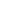 44产品手工缝制人员40北大方正宽带网络服务股份有限公司若干人若干人行政助理、销售助理、保洁员、值班员41布瑞克农业控股有限公司若干人若干人数据处理专员、JAVA研发工程师、C/C++研发工程师/实习生、前端工程师、数据处理工程师42北京中汽南方中关汽车销售有限公司若干人若干人销售顾问、服务顾问、机修学员、钣金/喷漆学员、前台接待、资源助理43永旺商业有限公司若干人若干人人事专员、财务专员、品质管理员、收银员、理货员、商品管理员、客服专员44北京京卫元华医药科技有限公司若干人若干人收银员、店员、淘宝客服、美工、会计45北京鑫鼎风神科技有限公司香禾谷商贸分公司若干人若干人网站专员46北京天一众合科技股份有限公司若干人若干人质检员、电路板焊接维修工、生产普工47凌通物流(北京）有限公司66统计、出纳、销售48北京京客隆商业集团股份有限公司若干人若干人会计、收银员、干事、理货员49仁爱家和（北京）康复辅具科技有限公司44销售内勤、美工设计50天客隆若干人若干人机房文员、核算员、CAD制图员、美工